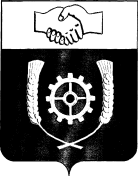      РОССИЙСКАЯ ФЕДЕРАЦИЯ                                АДМИНИСТРАЦИЯ  КЛЯВЛИНСКОГО РАЙОНА        Самарской области        ПОСТАНОВЛЕНИЕ       26.02.2021 г. № 93___    О  Комиссии по предупреждению и ликвидациичрезвычайных ситуаций и обеспечению пожарнойбезопасности    муниципального района Клявлинский В  соответствии с постановлением Правительства Российской Федерации от 30 декабря . № 794 «О единой государственной системе предупреждения и ликвидации чрезвычайных ситуаций», постановлением Правительства Самарской области от 14.04.2004 г № 13 «О территориальной подсистеме Самарской области единой государственной системы предупреждения и ликвидации чрезвычайных ситуаций», в целях  совершенствования координации деятельности районного звена территориальной подсистемы единой государственной системы предупреждения и ликвидации чрезвычайных ситуаций в выполнении мероприятий по снижению риска, смягчению и ликвидации последствий чрезвычайных ситуаций, работы по реализации государственной политики в области пожарной безопасности на территории муниципального района Клявлинский, Администрация муниципального района Клявлинский ПОСТАНОВЛЯЕТ:1. Утвердить  состав Комиссии по предупреждению и ликвидации  чрезвычайных ситуаций и обеспечению пожарной безопасности муниципального района Клявлинский      согласно  приложению  1.2. Утвердить Положение о Комиссии по предупреждению и ликвидации  чрезвычайных ситуаций и обеспечению пожарной безопасности   муниципального района Клявлинский    согласно  приложению  2.3.  Считать утратившим силу Постановление Главы муниципального района Клявлинский от 26.01.2017 г № 15 «О   Комиссии по предупреждению и ликвидации  чрезвычайных ситуаций и обеспечению пожарной безопасности на территории муниципального района Клявлинский». 4. Разместить настоящее постановление  на официальном сайте Администрации муниципального района Клявлинский в сети «Интернет».5. Контроль  за выполнением   настоящего постановления оставляю за собой.6.  Настоящее постановление вступает в силу со дня его принятия.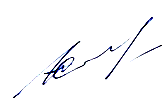 Федотова И.И.Приложение № 1 к постановлению Главымуниципального  района Клявлинскийот   26.02.2021 г. № 93  СОСТАВКомиссии по предупреждению и ликвидации чрезвычайных ситуаций и обеспечению пожарной безопасности муниципального района КлявлинскийПриложение № 2                                                                                         к постановлению Главы муниципального района Клявлинскийот  26.02.2021 г.  № 93   ПОЛОЖЕНИЕо Комиссии по предупреждению и ликвидации  чрезвычайных ситуаций и обеспечению пожарной безопасности   муниципального района Клявлинский1. Общие положенияКомиссия по предупреждению и ликвидации чрезвычайных ситуаций и обеспечению пожарной безопасности муниципального района Клявлинский (далее именуется - Комиссия) является координационным органом районного звена территориальной подсистемы единой государственной системы предупреждения и ликвидации чрезвычайных ситуаций (далее- ТП РСЧС)  в выполнении мероприятий по снижению риска, смягчению и ликвидации чрезвычайных ситуаций и обеспечению пожарной безопасности на территории   муниципального района Клявлинский.Комиссия руководствуется в своей деятельности Конституцией Российской Федерации, федеральными конституционными законами, федеральными законами, указами и распоряжениями Президента Российской Федерации, постановлениями и распоряжениями Правительства Российской Федерации, Законами Самарской области, указами и распоряжениями Губернатора Самарской области, постановлениями и распоряжениями Правительства Самарской области, постановлениями и распоряжениями Главы муниципального   района Клявлинский, ведомственными нормативно-правовыми документами (положения, инструкции, правила и т.д.), нормативно-правовыми документами в сфере защиты населения, предупреждения и ликвидации чрезвычайных ситуаций природного и техногенного характера и обеспечения пожарной безопасности, а также настоящим Положением.Комиссия осуществляет свою деятельность во взаимодействии с территориальными органами федеральных органов исполнительной власти, органами исполнительной власти области и местного самоуправления, заинтересованными организациями и общественными объединениями.2. Основные задачи и функции Комиссии2.1. Основными задачами Комиссии являются:а) разработка предложений по реализации единой государственной политики в области предупреждения и ликвидации чрезвычайных ситуаций и обеспечения пожарной безопасности;б) координация деятельности органов управления и сил  Клявлинского районного звена  ТП РСЧС;в) обеспечение  согласованности  действий  органов местного самоуправления  и организаций  при решении задач  в области  предупреждения и ликвидации  чрезвычайных ситуаций и обеспечения  пожарной безопасности, а также восстановления и строительства жилых домов, объектов жилищно-коммунального хозяйства, социальной сферы, производственной  и инженерной инфраструктуры, поврежденных  и разрушенных  в результате чрезвычайных ситуаций;г) рассмотрение вопросов  о привлечении сил и средств гражданской обороны к организации и проведению мероприятий по предотвращению и ликвидации чрезвычайных ситуаций в порядке, установленном федеральным законодательством;д) рассмотрение вопросов об организации оповещения и информирования населения о чрезвычайных ситуациях.2.2. Комиссия в соответствии с возложенными на нее задачами выполняет следующие функции:рассматривает в пределах своей компетенции вопросы в области предупреждения и ликвидации чрезвычайных ситуаций и обеспечения пожарной безопасности и вносит в установленном порядке соответствующие предложения Главе муниципального района Клявлинский;разрабатывает предложения по совершенствованию правовых актов муниципального района, иных нормативных документов в области предупреждения и ликвидации чрезвычайных ситуаций и обеспечения пожарной безопасности;рассматривает прогнозы чрезвычайных ситуаций, организует прогнозирование чрезвычайных ситуаций на территории муниципального района Клявлинский, организует разработку и реализацию мер, направленных на предупреждение и ликвидацию чрезвычайных ситуаций, обеспечение пожарной безопасности;разрабатывает предложения по развитию и обеспечению функционирования районного звена ТП РСЧС;разрабатывает предложения по ликвидации чрезвычайных ситуаций на территории муниципального района Клявлинский и проведению операций чрезвычайного гуманитарного реагирования;организует работу по подготовке предложений и аналитических материалов для Главы муниципального района Клявлинский по вопросам защиты населения и территории от чрезвычайных ситуаций и обеспечения пожарной безопасности и безопасности людей  на водных объектах.3. Права Комиссии3.1.Комиссия в пределах своей компетенции имеет право:запрашивать у органов местного самоуправления муниципального района Клявлинский, организаций и общественных объединений необходимые материалы и информацию;заслушивать на своих заседаниях представителей органов местного самоуправления муниципального района Клявлинский, организаций и общественных объединений;привлекать для участия в своей работе представителей органов местного самоуправления муниципального района Клявлинский, организаций и общественных объединений по согласованию с их руководителями;привлекать  в установленном порядке при угрозе возникновения ЧС силы и средства, транспорт, материально-технические средства, независимо от их ведомственной  принадлежности, для выполнения  работ по предупреждению и ликвидации чрезвычайных ситуаций  и обеспечению пожарной безопасности;создавать рабочие группы из числа членов Комиссии,  специалистов органов местного самоуправления муниципального района Клявлинский, заинтересованных организаций и общественных объединений, по согласованию с их руководителями, по направлениям деятельности Комиссии  и определять полномочия и порядок работы этих групп.4. Организация деятельности Комиссии4.1. Комиссию возглавляет   Глава   муниципального района  Клявлинский,   который руководит деятельностью Комиссии и несет ответственность за выполнение возложенных на нее задач.4.2. Комиссия осуществляет свою деятельность в соответствии с планом, принимаемым на заседании комиссии и утверждаемым ее председателем.Заседания Комиссии проводятся по мере необходимости, но не реже одного раза в квартал.Заседания Комиссии проводит ее председатель или по его поручению -  заместитель.Для оперативного и безотлагательного решения отдельных вопросов Комиссия может проводить внеочередные заседания.Информация о внеочередном  заседании доводится до сведения ее членов секретарем Комиссии.  Члены Комиссии принимают участие в ее заседаниях без права замены. В случае отсутствия члена комиссии на заседании он имеет право представить свое мнение по рассматриваемым вопросам в письменной форме.Подготовка материалов к заседанию Комиссии осуществляется секретарем комиссии во взаимодействии с организациями и ведомствами, в ведении которых находятся вопросы, включенные в повестку дня заседания. Материалы должны быть представлены в комиссию не позднее, чем за 10 дней до даты проведения заседания.                                                                                                           4.3.	Заседание  Комиссии считается правомочным, если на нем присутствует более половины членов Комиссии.Члены Комиссии обладают равными правами при обсуждении рассматриваемых на заседаниях вопросов, участвуют в работе Комиссии непосредственно без права замены, в случае отсутствия председателя Комиссии его замещает   его заместитель.4.4. Решения Комиссии принимаются на ее заседаниях открытым голосованием простым большинством голосов присутствующих членов Комиссии.Решения Комиссии оформляются в виде протоколов, которые подписываются председателем Комиссии или его заместителем и доводятся до исполнителей.  Решения Комиссии, принимаемые в соответствии с ее компетенцией, являются обязательными для Администрации муниципального района Клявлинский,  администраций сельских поселений муниципального района Клявлинский, организаций и предприятий района.Глава муниципального района Клявлинский                                      И.Н. Соловьев №п/пДолжностьФ. И. О.Тел.служебныйТел.сот.ПримечаниеПредседатель  комиссииПредседатель  комиссииПредседатель  комиссииПредседатель  комиссииПредседатель  комиссииПредседатель  комиссии1Глава муниципального района КлявлинскийСоловьев Иван Николаевич2-12-5889277102057	Заместители председателя комиссии	Заместители председателя комиссии	Заместители председателя комиссии	Заместители председателя комиссии	Заместители председателя комиссии	Заместители председателя комиссии2Заместитель Главы муниципального района Клявлинский  по строительству и жилищно-коммунальному хозяйству Телегин А.В. 2-13-59892771020633Начальник ПСЧ-119 ППС Самарской областиВаськов И.А. (по согласованию)2-19-5389372044735Секретарь комиссииСекретарь комиссииСекретарь комиссииСекретарь комиссииСекретарь комиссииСекретарь комиссии4Заведующая отделом ГО и ЧС администрации муниципального района КлявлинскийФедотова И.И.2-24-3689371746700Члены комиссииЧлены комиссииЧлены комиссииЧлены комиссииЧлены комиссии1Начальник МО  МВД «Клявлинский»Лесников А.А. (по согласованию)2-11-59 892720208162Начальник  ОНД и ПР УНД ГУ МЧС России по Самарской области  м.р. Сергиевский, Исаклинский и КлявлинскийПлотцев А.Ю.  (по согласованию)8(84652)2-14-198(84652)2-14-193Директор МП «Сервис»Иванов Е.А. 2-26-1493798666914Директор МП «ПО ЖКХ» Клявлинского района Нуреев Р. З.2-18-7492765349725Специалист по экологическому контролю МКУ «Управление  делами» муниципального района КлявлинскийПетров В.С.2-27-71892760680046Начальник ЕДДС  МАУ «МФЦ» муниципального района КлявлинскийНиколаев В.И.2-27-0092772696267Главный врач ГБУЗ  СО «Клявлинская ЦРБ»Горбунова Н.А. (по согласованию)2-27-469276505484 8Председатель РайПОКожевникова Н. И. (по согласованию)2-26-87892729943389Начальник Клявлинского отдела образования Северо-Восточного    управления Министерства образования и науки Самарской областиМиханьков С.В. (по согласованию)2-13-73908384039910МАУ «Межпоселенческий центр культуры молодежной политики и спорта» муниципального района Клявлинский Кондрашкин А. А.2-15-678927732886611Начальник Клявлинского линейно-технического цеха МЦТЭТ ОАО РостелекомИванова Е. В. (по согласованию)2-17-368937994084512Директор МУП «Агропромснаб»Максимов Л. И.2-20-608927263735113Начальник ГУСО «Самаралес»Батаев С.Н.  (по согласованию)2-21-79927712375514Главный лесничий Клявлинского лесничестваНаумов В.Г. (по согласованию)2-13-538927702946615Руководитель Комитета по управлению муниципальным имуществом администрации муниципального района КлявлинскийКолесников В.И.2-11-788927748800116Глава сельского поселения ст. КлявлиноИванов Ю.Д. (по согласованию)2-28-358937998752617Глава сельского поселения Борискино ИгарДемендеев О.А. (по согласованию)4-95-198927727517818Глава сельского поселения Черный КлючКадеев В.М. (по согласованию)5-71-248937200532019Глава сельского поселения НазаровкаЕгоров В.П.(по согласованию)4-31-698927015084420Глава сельского поселения Старый МаклаушМихайлов В.М. (по согласованию)4-15-428927203649521Глава сельского поселения Старое СеменкиноИльин А.В. (по согласованию)5-11-3589371709001